見学状況】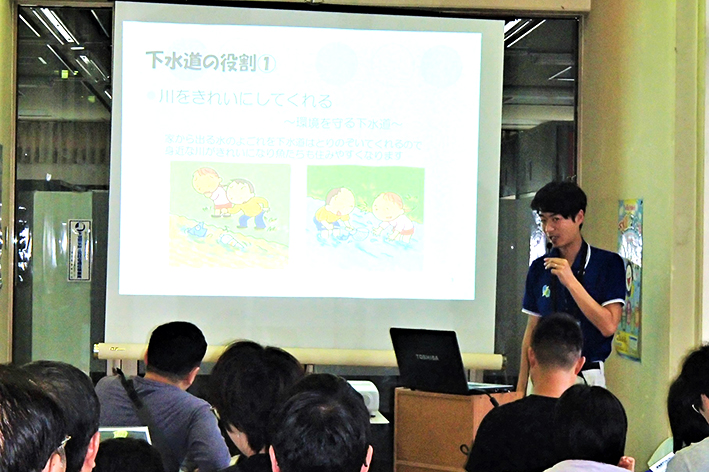 見学状況】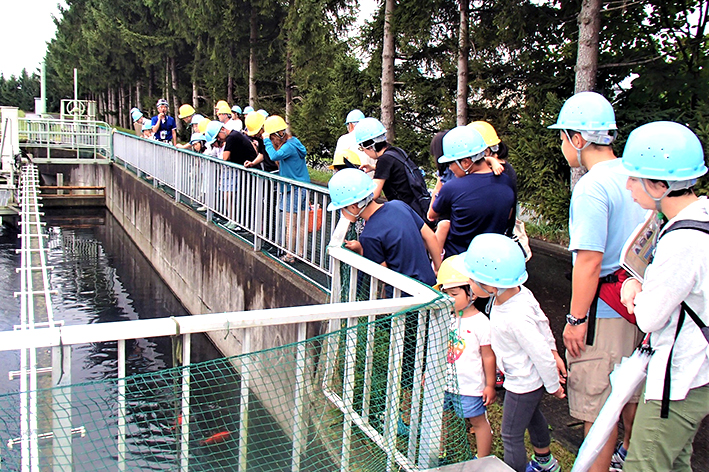 微生物観察】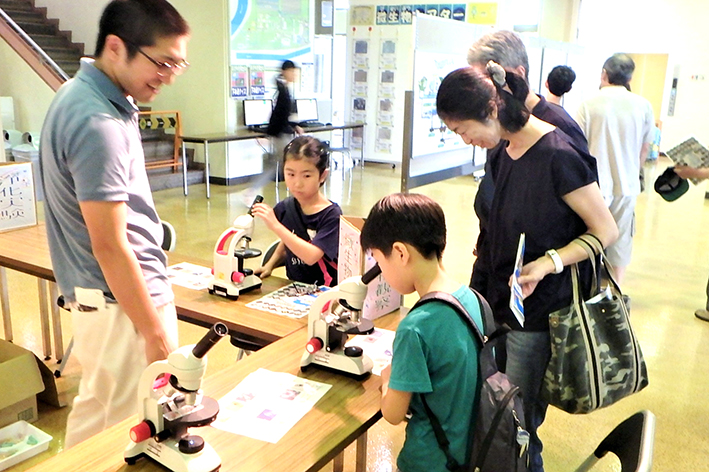 スタンプラリーの様子】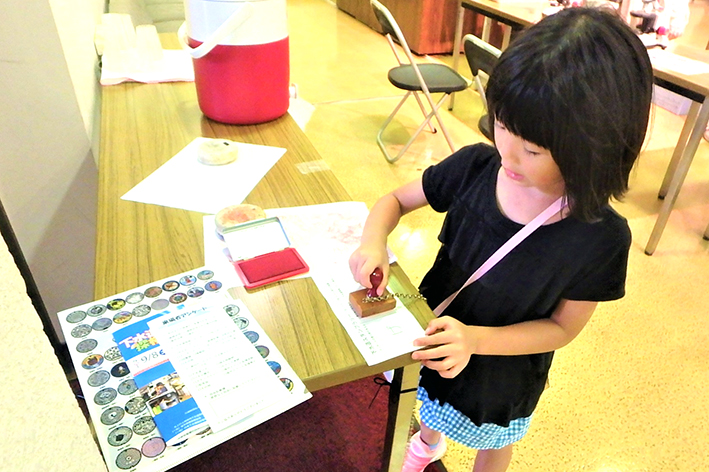 バックホウ操作体験】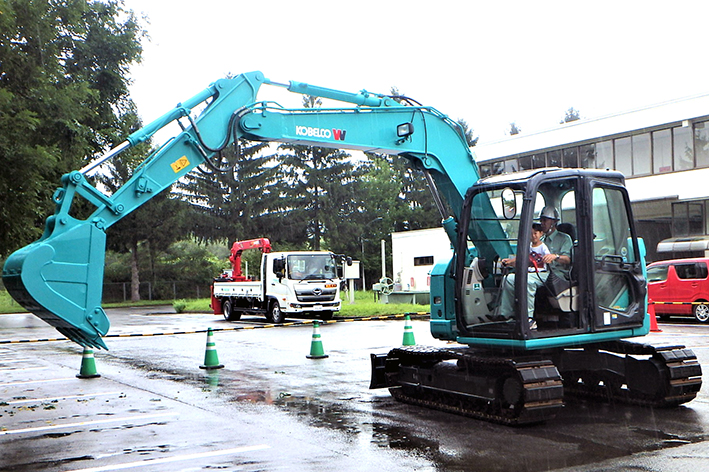 